DRAFT COTTESLOE SLSC CONSTITUTION – COMMENTS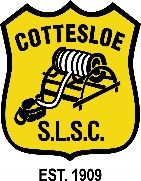 NAME: MEMBERSHIP CATEGORY:EMAIL:PHONE: COMMENT NUMBER: 1COMMENT NUMBER: 1Clause:Comments:Clause:Proposed clause instead of current Clause:Proposed clause instead of current Clause:COMMENT NUMBER: 2COMMENT NUMBER: 2Clause:Comments:Clause:Proposed clause instead of current Clause:Proposed clause instead of current Clause:COMMENT NUMBER: 3COMMENT NUMBER: 3Clause:Comments:Clause:Proposed clause instead of current Clause:Proposed clause instead of current Clause:COMMENT NUMBER: 4COMMENT NUMBER: 4Clause:Comments:Clause:Proposed clause instead of current Clause:Proposed clause instead of current Clause:COMMENT NUMBER: COMMENT NUMBER: Clause:Comments:Clause:Proposed clause instead of current Clause:Proposed clause instead of current Clause:COMMENT NUMBER: COMMENT NUMBER: Clause:Comments:Clause:Proposed clause instead of current Clause:Proposed clause instead of current Clause:COMMENT NUMBER: COMMENT NUMBER: Clause:Comments:Clause:Proposed clause instead of current Clause:Proposed clause instead of current Clause:COMMENT NUMBER: COMMENT NUMBER: Clause:Comments:Clause:Proposed clause instead of current Clause:Proposed clause instead of current Clause:COMMENT NUMBER: COMMENT NUMBER: Clause:Comments:Clause:Proposed clause instead of current Clause:Proposed clause instead of current Clause: